נושא: הלכה, פניני הלכה: הלכות שבת, דיני כיבוס – כתמים (המשך)מחבר: ראובן גורביץכתות יעד: חטיבת ביניים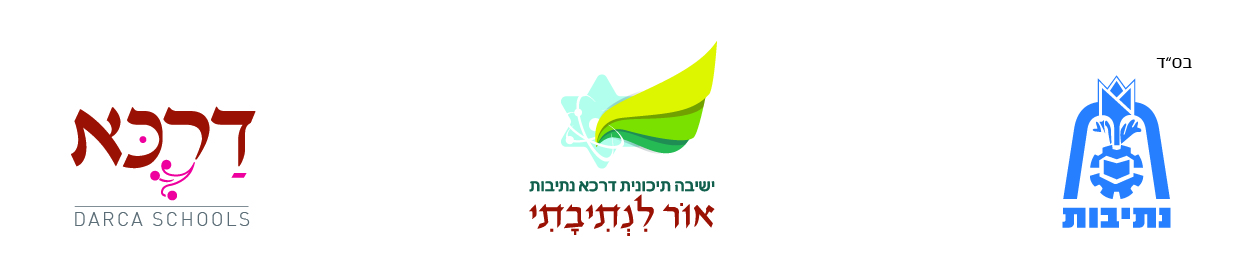 המשך דיני כיבוס – ניקוי כתמיםכפי שלמדנו (בהלכה ג), עיקר מלאכת הכביסה נעשית בעזרת מים או חומרים אחרים, אולם גם כאשר אין נעזרים במים יש איסור להסיר מן הבגד כתמים בשפשוף כדרך כיבוס, ובשינוי מותר להסיר את הכתם. אלא שיש שני סוגים של כתמים, כתם קל וכתם חמור. כתמים קלים מותר להסיר בשינוי קל, וכתמים חמורים מותר בשעת הצורך להסיר בשינוי גמור. ונבאר יותר:כתם קל הוא כתם שאין בעל הבגד רגיל להקפיד שלא לצאת עמו. ואסרו חכמים להסיר אותו בשפשוף כדרך שרגילים לשפשף בגד בעת כיבוס ידני, אבל כל שאינו משפשף אותו כדרך כיבוס – מותר. לפיכך, מותר להסיר אותו בגירוד אחד בציפורן או בסכין. ואם יפסיק לכמה שניות יוכל לגרד אותו שוב, שכל שהוא מפסיק בין גירוד לגירוד, אין הוא נראה כמשפשף את הבגד כדרך כיבוס. וכן מותר להסיר כתם זה בעזרת העברה אחת של מטלית יבשה או ממחטה, ואם יש צורך, לאחר הפסקה של כמה שניות מותר להעבירן שוב על הכתם. שכל שאינו משפשף ברציפות, אינו מסיר אותו כדרך שפשוף של כיבוס.1. כיצד יש איסור להסיר כתם קל מהבגד? 										2. כיצד אפשרי להסיר כתם מהבגד בשבת? 																									ואם הכתם הוא חמור, עד שבעל הבגד רגיל להקפיד שלא לצאת בו, אסור להסיר אותו בגירוד או העברת מטלית, מפני שכך רגילים להסיר כתם זה במשך השבוע, ויש ראשונים שסוברים שהדבר אסור מהתורה. אבל בשינוי גמור נחלקו הפוסקים אם יש איסור מדברי חכמים להסירו, ובשעת הצורך סומכים על דעת המקילים. לפיכך, בשעת הצורך מותר להסיר אותו בשינוי גמור, כגון שיחכך את גופו בדלת או בארון או במיטה כנגד מקום הכתם. או שיעשה תנועה של עיסוי או גירוד בגופו כנגד מקום הכתם, באופן שאינו דומה כלל לדרך שפשוף כתם כדי לנקותו. ואם הוא כתם עבה, אפשר להסיר את רובו על ידי גירוד בציפורן או סכין, או שפשוף במטלית. ובתנאי שלא יסיר באופן זה את כולו. ואת השאר יסיר בשינוי גמור.3. כיצד מסירים כתם חמור בשעת הצורך? 																									4. כיצד מסירים כתם עבה? 																											מי שבגדו התלכלך באבק, אסור להסיר את האבק כדרכו בניעור הבגד או הכאה עליו או שפשוף, אבל מותר להכות על הבגד באצבע צרידה, שזהו שינוי גמור. כאשר הספה התלכלכה באבק, מותר להכות עליה כדי להסיר את האבק, כי אינה חשובה כבגד שמתביישים ללכת בו, וממילא ניקויה מאבק אינו נחשב ככיבוס. אבל לשפשף את הספה כדרך כיבוס – אסור.5. כיצד אסור וכיצד מותר להסיר אבק מבגד ומספה? 																																						בגדי עור ובגדים סינטטיםהבדל ישנו בין בגדים רגילים לבין בגדים העשויים עור. בגדים רגילים שעשויים מחוטי צמר או פשתן וכיוצא בהם אסור להשרות במים, מפני ששרייתם מכבסת אותם. אבל בגד של עור מותר להשרות במים, ורק לכבסו ממש, היינו לשפשפו בחזקה אסור מהתורה. והטעם להבדל, שבכל הבגדים המים נספגים ועוברים דרך החוטים תוך שהם ממוססים את הכתמים והלכלוך, ולכן כבר בעת שרייתם מתחיל כיבוסם. אולם עור אינו סופג את המים בקלות, והמים אינם זורמים בתוכו, וממילא אינם יכולים למוסס את הלכלוך הבלוע בו. ואף ששריית העור במים עשויה למוסס ולהסיר לכלוך שדבוק עליו, מכל מקום את הלכלוך שבלוע בתוכו היא אינה מסירה. אבל אם יכבסו את העור, היינו שישפשפו אותו בחוזקה, צידו האחד על צידו השני, או על ידי מברשת וכיוצא בזה – יצא הלכלוך הבלוע בו אל המים, וזהו כיבוסו האסור מהתורה.6. כיצד יש איסור מהתורה לכבס עור, הסבר מדוע?																							לפיכך, אם נפל על בגד-עור דבר טינוף, מותר לשוטפו במים, מפני ששטיפת העור מנקה רק את מה שמונח עליו, אך אסור לשפשף את מקום הלכלוך, מפני שבזה הוא מוציא את הלכלוך הבלוע בתוכו.[5]לאחר שבגד העור נרטב, אסור לסוחטו מדברי חכמים... מפני שאינם נסחטים בקלות, וסחיטתם אינה מנקה אותם כל כך, ולכן איסור סחיטתם מדברי חכמים בלבד (באו"ה שב, ט, 'אסור').נעלי עור שנתלכלכו באבק, מותר להסיר מהם את האבק ביד או במטלית, מפני שהאבק אינו בלוע בהם אלא רק מונח עליהם. אבל אסור לשפשף אותן במברשת או מטלית כדי להבריקן... 7. מה הדרך להסיר אבק מנעלי עור? 																									טיט או בוץ שנדבקו לנעל או לבגד, המסיר אותם תוך פירורם עובר באיסור טוחן מדברי חכמים. אבל אם יש ספק אם הסרתם תגרום להתפוררותם לעפר, מותר להסירם. ובשעת הצורך, גם כשברור שיתפוררו לעפר, מותר להסירם בשינוי, למשל, יסיר את הבוץ מנעלו על ידי הכאת נעל בנעל, ויסיר את הטיט מבגדו על ידי טפיחה בגב ידו (לעיל יב, א, 1).8. כיצד מסירים טיט או בוץ מנעלים או מבגד? 																								איסור כיבוס חל על בגדים ובדים, שבולעים את הלכלוך לתוכם... לפי זה נראה לכאורה שמותר לנקות מפות העשויות יריעות פלסטיק וניילון, שהואיל והן יריעות העשויות מקשה אחת, אינן בולעות לכלוך ולא שייך בהן איסור כיבוס. ויש מי שפסק כך למעשה (אור לציון ח"ב כד, ו). אולם לדעת רוב הפוסקים, הואיל ויריעות אלו משמשות כבגדים ומפות, יש להחמיר שלא לשפשפן בחוזקה כדרך כיבוס. אבל כיוון שאינן בולעות מים, מותר לשוטפן ואף לשפשפן קלות (אג"מ יו"ד ב, עו; ציץ אליעזר ה, י; ילקוט יוסף שב, כב).9. כיצד מנקים מפות העשויות פלסטיק לכל השיטות? 																							עוד התעוררה שאלה לגבי בגד, מפה או גרביונים העשויים חוטים סינטטיים (פוליאסטר). לכל הדעות אסור לכבסם בשפשוף או לסוחטם, כי בזה הוא מנקה אותם כדרך כיבוס בגדים. השאלה האם מותר לשוטפם או להשרותם במים. יש אומרים, שהואיל וחוטי הפלסטיק עצמם אינם בולעים לכלוך ומים, מותר לשוטפם ולהשרותם במים. ורק אם יש שם חוט טבעי, אסור להשרותם במים (שש"כ טו, ז-ח). ויש אומרים, שגם בגד שכל החוטים שלו סינטטיים אסור להשרות, מפני שבין החוטים נבלע לכלוך, ובעת השריית הבגד או שטיפתו, חלקו מתמוסס ויוצא (אור לציון ח"ב כד, ו). וכן נראה למעשה, שאסור להשרות בגד סינטטי.10. אלו פעולות מותר לעשות בבגד מחוטים סנטטים? 																							11. אלו פעולות אסורות לעשות בבגד מחוטים סנטטים? 																							